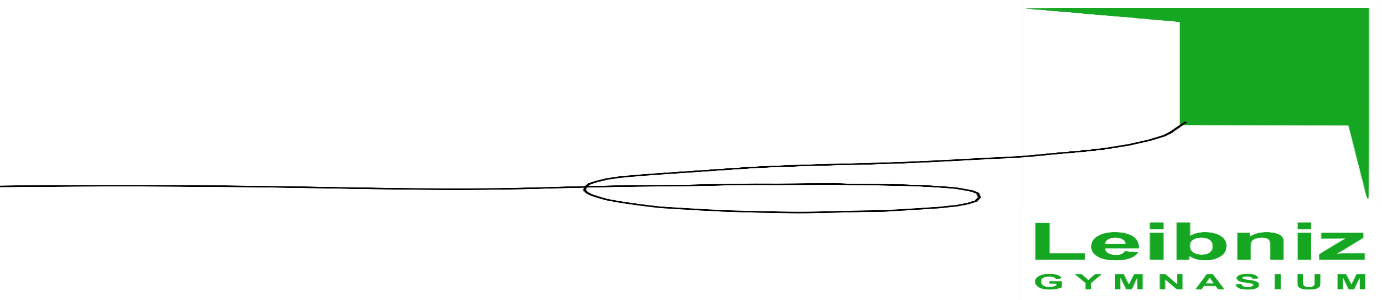 Aufnahme Geschwisterkind(er) am Leibniz-Gymnasium im selben Haushalt lebend: 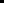 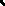 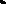 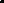 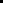 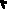 ________________________________________________________________Name(n) / Klasse(n)Der Masernschutz wurde nachgewiesen   󠆸󠆸 ja   󠆸󠆸 nein (wird von der Schule ausgefüllt)Datenschutzhinweis: Mit der Unterschrift auf dieser Anmeldung stimme ich der elektronischen Verarbeitung und Nutzung meiner persönlichen Daten für die Bearbeitung des Antrages im Rahmen des gesetzlichen Auftrages des Leibniz-Gymnasiums zu.Name des Kindes		              Datum / Unterschrift(en) d. SorgeberechtigtenAnlagen 󠆸 Original Förderprognose (Seite 1+2)󠆸 Original Anmeldebogen󠆸 Sonstiges (bitte angeben): __________________________________ Angaben zum Kind:  - Der Name muss mit der Geburtsurkunde identisch sein        - Bitte deutlich in Druckbuchstaben ausfüllen Angaben zum Kind:  - Der Name muss mit der Geburtsurkunde identisch sein        - Bitte deutlich in Druckbuchstaben ausfüllen Angaben zum Kind:  - Der Name muss mit der Geburtsurkunde identisch sein        - Bitte deutlich in Druckbuchstaben ausfüllen Angaben zum Kind:  - Der Name muss mit der Geburtsurkunde identisch sein        - Bitte deutlich in Druckbuchstaben ausfüllen   Name:Vorname*n:Vorname*n:Geschlecht:□ weiblich             □ männlich□ divers   Geburtsdatum:Geburtsort/-land:Geburtsort/-land:Staatsangehörigkeit:Erstsprache Deutsch:□  ja            □ neinFamiliensprache:           Ggf. zusätzlich gesprochene Sprache:Ggf. zusätzlich gesprochene Sprache:   Anschrift:  (Straße/PLZ/Wohnort)   Anschrift:  (Straße/PLZ/Wohnort)   Anschrift:  (Straße/PLZ/Wohnort)   Anschrift:  (Straße/PLZ/Wohnort)   Telefon:                  Krankenkasse: Krankenkasse:Versichert bei:□  Mutter   □  Vater   Besondere Bemerkungen: (z.B. gesundheitliche Rücksichten)   Besondere Bemerkungen: (z.B. gesundheitliche Rücksichten)   Besondere Bemerkungen: (z.B. gesundheitliche Rücksichten)   Besondere Bemerkungen: (z.B. gesundheitliche Rücksichten)Willkommensklasse besucht  󠆸󠆸ja     󠆸󠆸 nein    wenn ja, welche Klassenstufe______________Willkommensklasse besucht  󠆸󠆸ja     󠆸󠆸 nein    wenn ja, welche Klassenstufe______________Willkommensklasse besucht  󠆸󠆸ja     󠆸󠆸 nein    wenn ja, welche Klassenstufe______________Willkommensklasse besucht  󠆸󠆸ja     󠆸󠆸 nein    wenn ja, welche Klassenstufe______________   Empfehlung der Grundschule:                             □ Gymnasium oder Integrierte Sekundarschule                                                                                   □ Integrierte Sekundarschule   Name der Herkunftsschule (mit Schultyp):             Empfehlung der Grundschule:                             □ Gymnasium oder Integrierte Sekundarschule                                                                                   □ Integrierte Sekundarschule   Name der Herkunftsschule (mit Schultyp):             Empfehlung der Grundschule:                             □ Gymnasium oder Integrierte Sekundarschule                                                                                   □ Integrierte Sekundarschule   Name der Herkunftsschule (mit Schultyp):             Empfehlung der Grundschule:                             □ Gymnasium oder Integrierte Sekundarschule                                                                                   □ Integrierte Sekundarschule   Name der Herkunftsschule (mit Schultyp):            2. Angaben zu den Sorgeberechtigten:  2. Angaben zu den Sorgeberechtigten:  2. Angaben zu den Sorgeberechtigten:  2. Angaben zu den Sorgeberechtigten:   Mutter                                                 VaterVaterVater   Name, Vorname: Name, Vorname: Name, Vorname:Sorgeberechtigt:   Anschrift: (Straße/PLZ/Ort) Anschrift: (Straße/PLZ/Ort) Anschrift: (Straße/PLZ/Ort)□ beide□ Mutter□ Vater□ Vormund  Telefon:  Privat:      ___________________  Mobil:       ___________________  berufl.Tel:  ___________________  Email:       ___________________ Telefon: Privat:         __________________ Mobil:         __________________ berufl.Tel:  __________________ Email:        __________________ Telefon: Privat:         __________________ Mobil:         __________________ berufl.Tel:  __________________ Email:        __________________□ beide□ Mutter□ Vater□ Vormund3. Fremdsprachenfolge:               □ Französisch / Englisch    □ Englisch / Französisch    □ Englisch / Latein4. Schulprogramm des Leibniz Gymnasiums:Ich bin/Wir sind über folgende Besonderheiten des Leibniz-Gymnasiums laut Schulprogramm informiert:  □ offene Ganztagsschule                                                                  □ Bilinguale Module in der 1. Fremdsprache von Klasse 8-10 in Biologie und      Geschichte  □ Ateliers in den 7. Klassen  □ Wahlpflichtangebote:8. Klasse:ITM (Informationstechnik und Medien) für alle in Klasse 8Beginn 3. Fremdsprache Französisch (fakultativ)9. Klasse: fächerübergreifendes AngebotBeginn 3. Fremdsprache Latein (fakultativ)praxisbezogenes Modul in Kunst oder Musik für alle                           PLUSScience (NaWi auf Englisch) ODERNaWi ODERMGG (Mensch in Gesellschaft und Geschichte) ODERInformatik 10. Klasse:Zwei Themenkurse in Vorbereitung auf die gymnasiale OberstufeEin Themenkurs PLUS 3. Fremdsprache (Latein oder Französisch) weitergeführt Ein Themenkurs PLUS Informatik weitergeführt  □ evtl. Anschaffung eines eigenen Computers/Tablets  □ Teilnahme an Klassen/- und Ensemblefahrten (ggf. Austauschfahrten)5. Musikunterricht Klasse 7- 9 Im Musikunterricht in Klasse 7- 9 wird ein Modell des Klassenmusizierens angeboten. Zwei Bläserklassen werden eröffnet.  Unabhängig von der Bläserklasse können an je einem Nachmittag pro Woche Schulchor oder Schulorchester besucht werden. Für das Schulorchester sind Vorkenntnisse erforderlich.  Bitte Zutreffendes Ankreuzen: □   Wir bewerben uns verbindlich um einen Platz in der Bläserklasse. -     Schwerpunkte: Bildung eines Jahrgangsorchesters, Instrumentalspiel in der      Gruppe; keine Vorkenntnisse erforderlich -     Finanzierung über den Förderverein, Eigenanteil insgesamt 500 €; finanzielle      Unterstützung bei Bedarf ist möglich  -    4 Wunschinstrumente werden nach dem Instrumentenkarussell benannt     □   Wir haben an der Informationsveranstaltung zum Unterrichtsmodell          „Bläserklasse“ teilgenommen.       □ Es besteht Interesse am Schulchor.      □ Es besteht Interesse am Schulorchester.  Mein Kind spielt bereits folgendes Instrument: _____________________________________Notfallnummern bei Krankheitsfall Wer kann angerufen werden, falls die Sorgeberechtigten nicht erreichbar sind: (Oma/Opa, Nachbar*in usw.)Person:    _____________________________________________________________                 Name, Vorname                                                           TelefonnummerPerson:    _____________________________________________________________                 Name, Vorname                                                           TelefonnummerPerson:    _____________________________________________________________                 Name, Vorname                                                           TelefonnummerSelbstverpflichtung zur InformationsweitergabeMit unserer Unterschrift bestätigen wir als Sorgeberechtigte, dass wir Informationen des Leibniz-Gymnasiums wie Elternbriefe, Ad hoc-Informationen zu Aktivitäten der Schule oder Unterrichtsausfällen, zu pädagogischen Themen, zum Verhalten in der Schule etc. in angemessener Frist mit dem jeweils anderen Elternteil teilen. Einverständniserklärung  □ Ich bin damit einverstanden, dass Fotos, die auf schulinternen Veranstaltungen       der Schule gemacht werden, auch auf der Homepage veröffentlicht werden     können.  □ Meine Adresse / Mein Mailkontakt darf zum Zweck der Zusammenarbeit vom        Förderverein, Elternabend (GEV) und anderen schulischen Gremien an die      Beteiligten weitergegeben werden.  □ Meine Mailadresse darf als Kontakt innerhalb der Klasse auch an andere Eltern     weitergegeben werdenDiese Einwilligung kann jederzeit für die Zukunft bei uns schriftlich widerrufen werden. Dabei kann der Widerruf auch nur auf einen Teil der Daten bezogen sein. Durch den Widerruf der Einwilligung wird die Rechtmäßigkeit der aufgrund der Einwilligung bis zum Widerruf erfolgten Verarbeitung nicht berührt.